PROFILE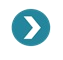 A Dynamic, energetic, results driven and award winning sales professional with more than 14Years of experience .Proactive style of management with finely-boned interpersonal and time management skills, to successfully manage a team and increase profitability achieving corporate goals and objectives. Exceptional leadership abilities concerning team initiatives and strong business acumen with the ability to improve customer retention levels within highly competitive markets. EXPERIENCESALES & MARKETING EXECUTIVE April 2016 – Continues BINDAWOOD GROUP OF COMPANY-JUMAIRAH MARKETING –RIYADH SAUDI ARABIA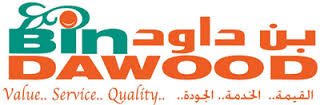  Responsibilities:Danube Hyper MarketsLulu      Hyper MarketsPanda   Hyper MarketsNesto    Hyper MarketsMadina Hyper Markets Maintain & develop good relationship with customers through personal contact or meetings or via telephone etc.Must act as a bridge between the company and its current market and future markets.Display efficiency in gathering market and customer info to enable negotiations regarding variations in prices, delivery and customer specifications to their managers.Help management in forthcoming products and discuss on special promotions.Review their own performance and aim at exceeding their targets. 					REGIONAL OPERATION MANAGER SALES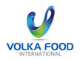 April 2011 – March 2016Volka Food International: South Region-II - PAKISTANResponsibilities:Work closely with RSM to drive strategy through discussions with sales team.  Identify opportunities and weaknesses within territories, develop proposals to create valueImprove forecast by supporting / challenging launches, re-launches and other business KPIs. Support RSMs to motivate and drive performance of the Sales Team. Consistently ensure  Business is conducted with integrity at all times and that behavior aligns with Unilever values.Work with sales team to execute global best practices.Liaison among local, regional and global teamsAREA SALES MANAGERFeb 2008 –March-2011             S-M Food Makers – Sukkur Zone - PAKISTAN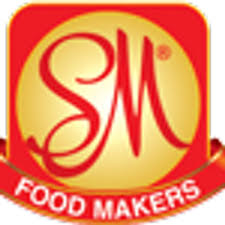 Responsibilities:Reporting to: Regional Sales Manager. 	 Sales Planning, Execution, Monitoring and EvolutionTerritory development through wide distribution networkHandled 40 distributors in Sindh & BaluchistanHandled 5 Sales Officer’s                       Monitoring the performance of distributors and field force on weekly & monthly basisTarget forecasting Sales staff / Distributors.Ensure availability visibility of products on outlets.Managing company's relationship with its clients from independent distributors to retailers, Marketing: Ensuring merchandising and display activities, selected local promotional activitiesASSISTANT UNIT MANAGER July 2006 – Jan 2008International Brand (Pvt) Ltd. – Jacobabad-PAKISTAN	Responsibilities:Regular existing and potential clients 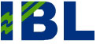 Customer’s complaint, and claims handling  		                      	Controlling, planning, directing , leading 				Operate data on oracle 9i Daily report to unit manager Control 15th sales team staff   with implementation and control of national promotional TERRITORY SALES OFFICER   April 2004 – June 2006Ismail Industries Ltd. Jacobabad - PAKISTAN	Responsibilities:12th distributers   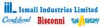 Sales target archived V/S last year 25 %                 				 Motivate individual, group performanceExpress ideas & thought based on fact  						Send weekly sales report to A.S.M	Ensure the smooth flow of information decisions by RSM SALES SUPERVISOR   Sept 2000 – March 2003Ismail Industries Ltd. Jacobabad - PAKISTAN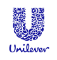 	Responsibilities:Daily visit’s 40 outlets   Sales per motion 					                	     	 Merchandising & supervision Responsible for credit  							 Lead the team for SalesmanQUALIFICATIONS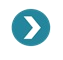 ACHIEVEMENTS					The best Area Sales Manager 2010 for S.M FOOD MAKERS (MULTAN)KEY SKILLSDistribution Management IT skillsSupply Chain Management Key Account DevelopmentProcurement ManagementMarketing Development  Sales Operation Administration ManagementProject planning & promotions COMPUTER 			DIT (Diploma information technology) from Sindh Testing Board - Hyderabad,  in 2013-14LANGUAGES   English   Arabic    Urdu   Punjabi   Sindhi   Read   Read   Read   Read   Read   Write   Write   Write   Write   Write   Speak   Speak   Speak   Speak   Speak                                  Excellent References will provide upon Request.AdnanAdnan.353375@2freemail.com 	    